Download and Open the App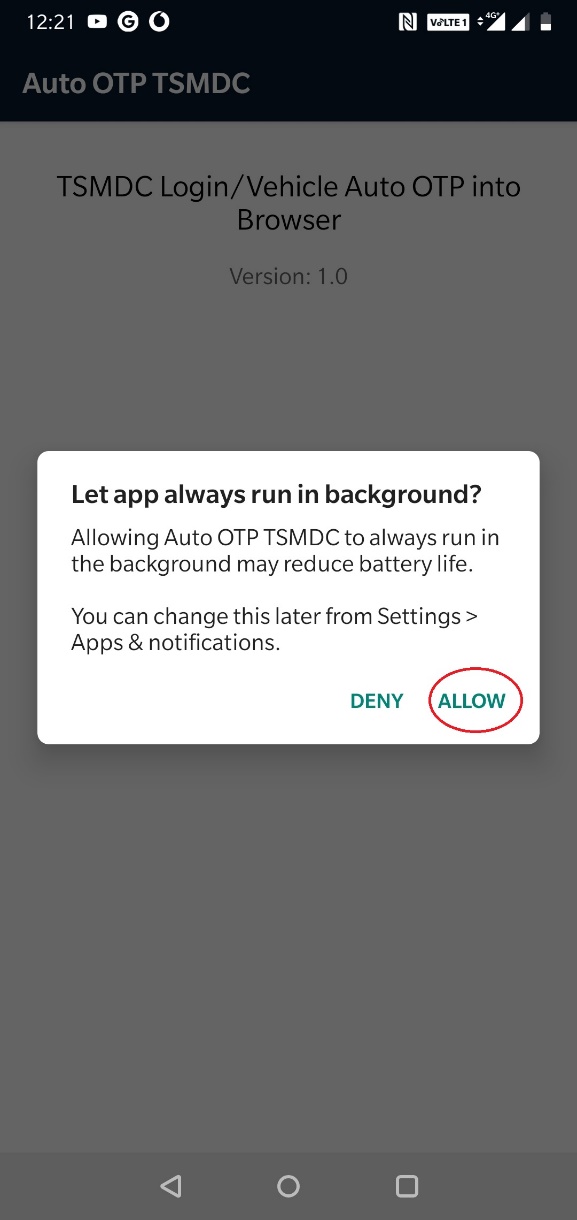 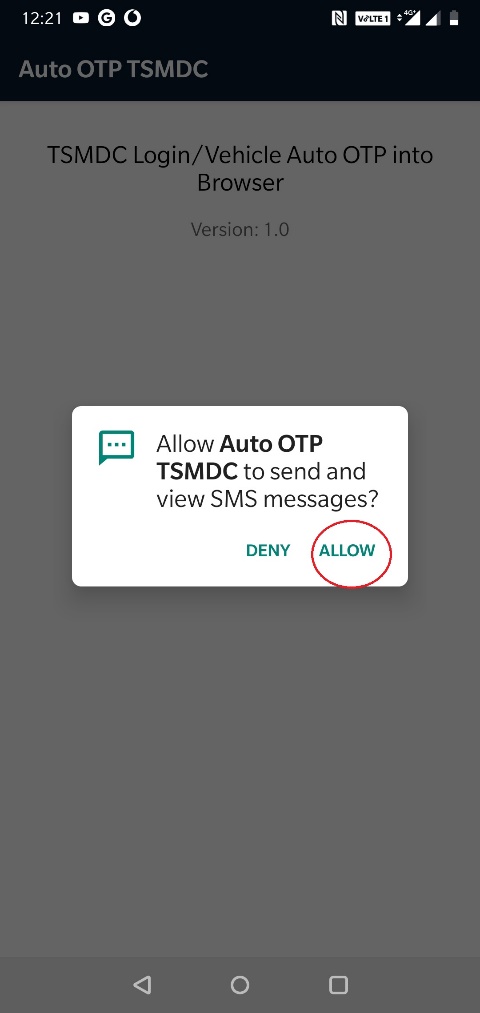 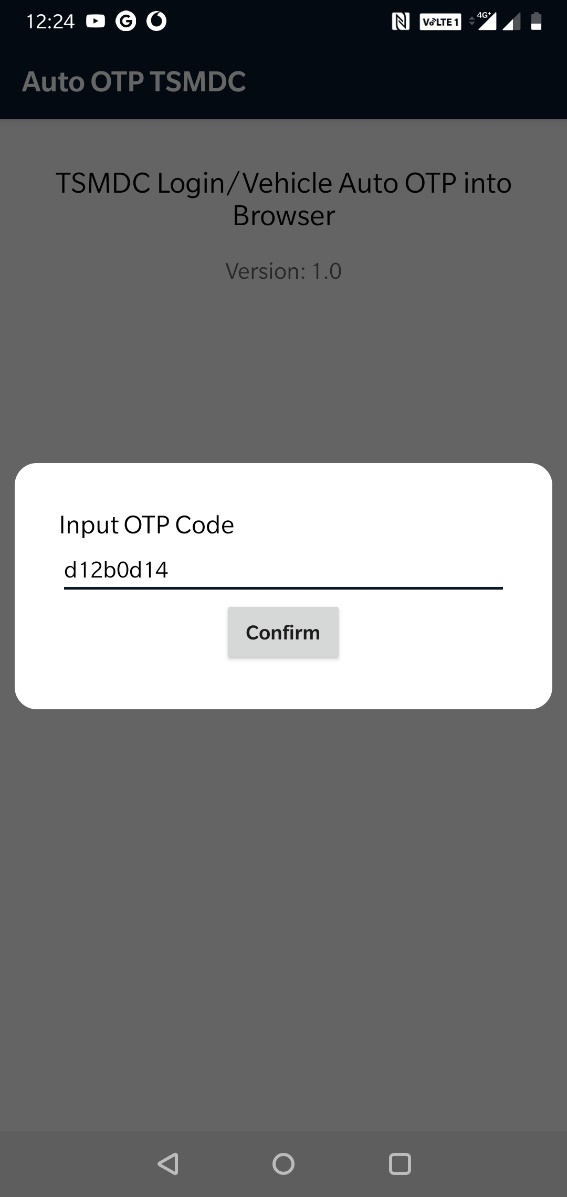 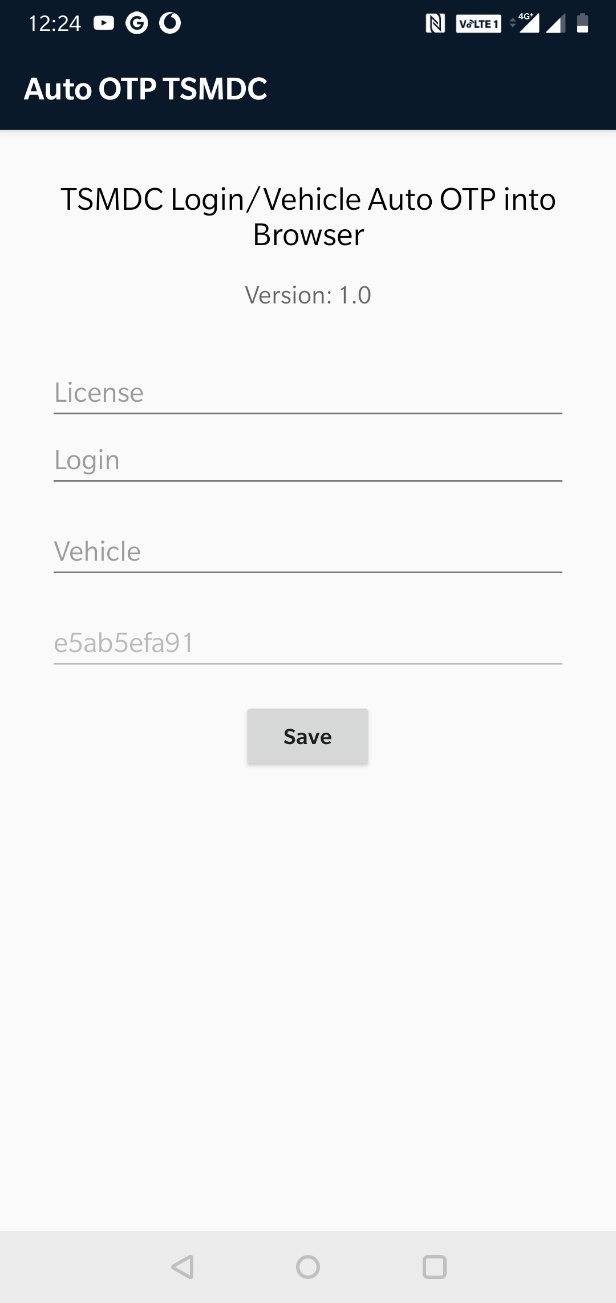 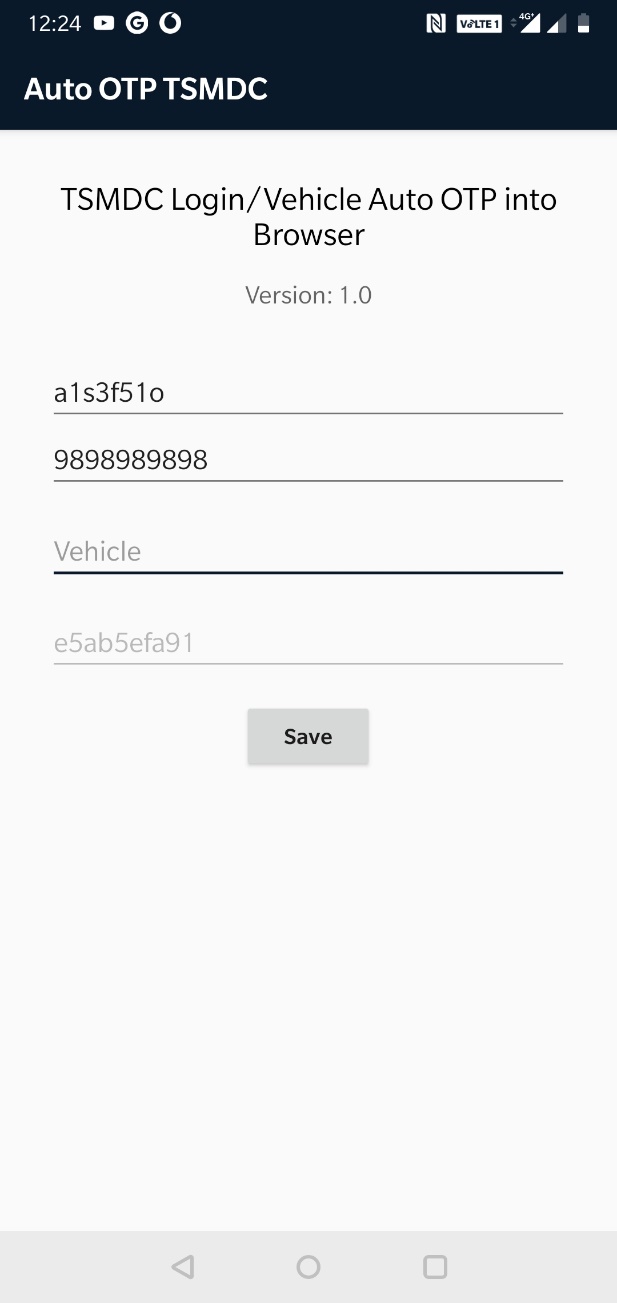 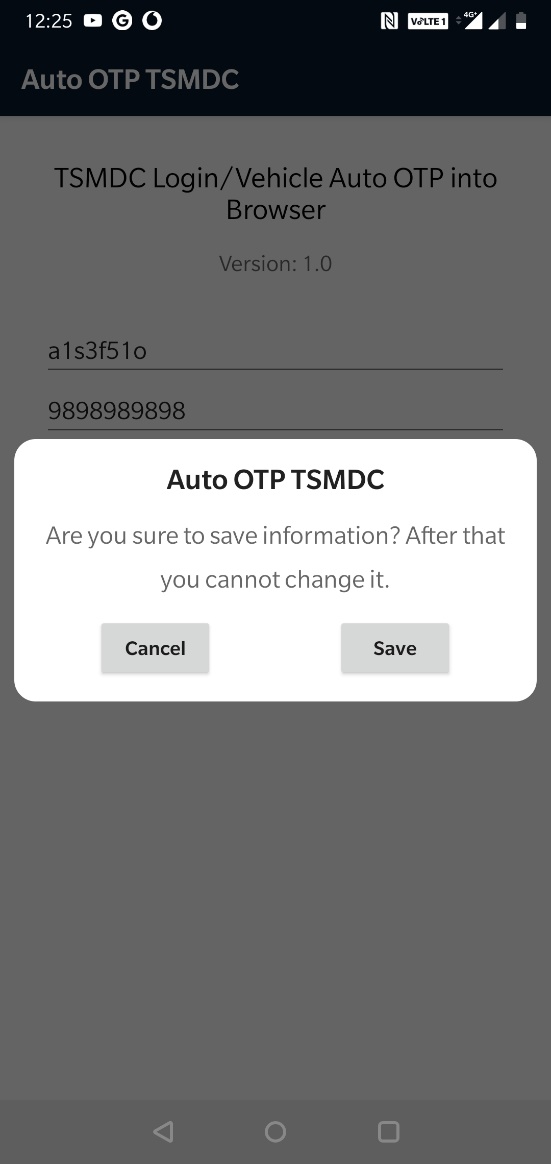 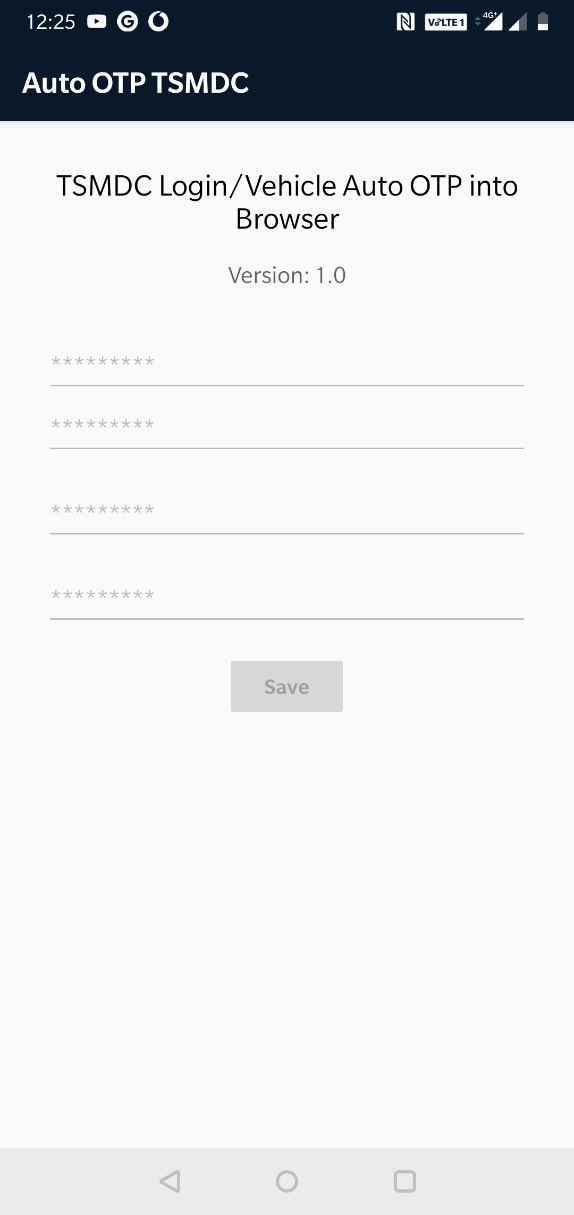 